Приложение к Техническому заданию Сведения о качестве, технических характеристиках товара, его безопасности, функциональных характеристиках (потребительских свойствах) товара, размере, упаковке, отгрузке товара и иные сведения о товаре, представление которых предусмотрено документацией об аукционе в электронной формеСтрана происхождения всех материалов – Россия.Примечание для Заказчика: в случае, если участником не добавлена фраза (пример) : «для типа 1: «2»; для типа 2: «3» при требовании заказчиком перечисления параметров материала, считать значения параметра относящемуся ко всем типам, размерам  и т.д.Страна происхождения всех материалов – Россия.№ п/пНаименование материала (товара)Товарный знак, модель, производительТехнические характеристикиТехнические характеристикиТехнические характеристикиЕд. изм.Сведения о сертификации№ п/пНаименование материала (товара)Товарный знак, модель, производительТребуемый параметрТребуемое значениеЗначение, предлагаемое участникомЕд. изм.Сведения о сертификации1Краски масляныеКраски масляные цветные, готовые к употреблению для внутренних работцветные, готовые к употреблению для внутренних работ1Краски масляныеПленкообразующее веществоОлифа комбинированная и олифа оксольОлифа комбинированная и олифа оксоль1Краски масляныеМассовая доля пленкообразующего веществане менее 2022 для всех цветов%1Краски масляныеСтепень перетиране более 8080 для всех цветовмкм1Краски масляныеУкрывистость невысушенной пленки краскиНе более 210Кремовый: 210Зеленый:80Голубой:100г/м21Краски масляныеВремя высыхания до степени 3 при температуре (20±2) °СНе более 2424 для всех цветовч1Краски масляныеУсловная светостойкость пленкиНе менее 22 для всех цветовч1Краски масляныеСтойкость пленки к статическому воздействию воды при температуре (20±2) °СНе менее 0,50,5 для всех цветовч1Краски масляныеЦвет краскикремовый, зеленый, голубойКремовый и зеленый и голубой2Краски масляныеКраски масляные2Краски масляныеКраски масляныеПленкообразующее веществоОлифа комбинированная и олифа оксольОлифа комбинированная и олифа оксоль2Краски масляныеКраски масляныеМассовая доля пленкообразующего веществане менее 2022 для всех цветов%2Краски масляныеКраски масляныеСтепень перетиране более 8080 для всех цветовмкм2Краски масляныеКраски масляныеУкрывистость невысушенной пленки краскиНе более 130Бежевый:130Коричневый:100г/м22Краски масляныеКраски масляныеВремя высыхания до степени 3 при температуре (20±2) °СНе более 2424 для всех цветовч2Краски масляныеКраски масляныеУсловная светостойкость пленкиНе менее 22 для всех цветовч2Краски масляныеКраски масляныеСтойкость пленки к статическому воздействию воды при температуре (20±2) °СНе менее 0,50,5 для всех цветовч2Краски масляныеКраски масляныеЦвет краскибежевый и коричневыйбежевый и коричневый3Краски масляныеКраски масляные3Краски масляныеКраски масляныеПленкообразующее веществоОлифа комбинированная и олифа оксольОлифа комбинированная и олифа оксоль3Краски масляныеКраски масляныеМассовая доля пленкообразующего веществаНе менее 2022 для всех%3Краски масляныеКраски масляныеСтепень перетираНе более 9080 для всехмкм3Краски масляныеКраски масляныеУкрывистость невысушенной пленки краскиНе более 100Темно-красный: не нормируетсяВишневый:100г/м23Краски масляныеКраски масляныеВремя высыхания до степени 3 при температуре (20±2) °Сне более 2424 для всех цветовч3Краски масляныеКраски масляныеУсловная светостойкость пленкиНе менее 22 для всех цветовч3Краски масляныеКраски масляныеСтойкость пленки к статическому воздействию воды при температуре (20±2) °Сне менее 0,50,5 для всех цветовч3Краски масляныеКраски масляныеЦвет краскитемно-красный и вишневый темно-красный и вишневый4Кабель силовой Кабель силовой Номинальное переменное напряжение кабеляНе более 0,660,66 для всехкВ4Кабель силовой Кабель силовой Класс токопроводящих жил1 для всех4Кабель силовой Кабель силовой Токопроводящие жилыкруглые, однопроволочные, равного сечениякруглые, однопроволочные, равного сечения4Кабель силовой Кабель силовой Число и сечение токопроводящих жил3х1,5 и 3х2,5 3х1,5 и 3х2,5мм24Кабель силовой Кабель силовой Цвет изоляции жилы (порядковый номер 1)Серый или натуральныйСерый для всех4Кабель силовой Кабель силовой Цвет изоляции жилы (порядковый номер 2)Коричневый или синийКоричневый для всех4Кабель силовой Кабель силовой Цвет изоляции жилы (порядковый номер 3)Черный или зелено-желтыйЧерный для всех4Кабель силовой Кабель силовой Материал изоляции токопроводящих жилИз поливинилхлоридного пластиката; из поливинилхлоридного пластиката пониженной пожарной опасностиИз поливинилхлоридного пластиката для всех4Кабель силовой Кабель силовой Материал наружной оболочки кабеляИз поливинилхлоридного пластиката пониженной пожарной опасности; из поливинилхлоридного пластикатаиз поливинилхлоридного пластиката для всех4Кабель силовой Кабель силовой Прочность при разрыве изоляции токопроводящих жил до старенияНе менее 1012,5 для всехН/мм24Кабель силовой Кабель силовой Относительное удлинение при разрыве изоляции токопроводящих жил до старенияНе менее 150150 для всех%4Кабель силовой Кабель силовой Прочность при разрыве изоляции токопроводящих жил после старенияНе менее 1012,5 для всехН/мм24Кабель силовой Кабель силовой Относительное удлинение при разрыве изоляции токопроводящих жил после старенияНе менее 125150 для всех%4Кабель силовой Кабель силовой Продавливание при высокой температуре изоляции токопроводящих жил (глубина продавливания)Не более 5050 для всех%4Кабель силовой Кабель силовой Водопоглощение изоляции токопроводящих жил (увеличение массы)менее 1110 для всехмг/см24Кабель силовой Кабель силовой Стойкость к воздействию низкой температуры изоляции токопроводящих жил (Относительное удлинение при разрыве)не менее 2020 для всех%4Кабель силовой Кабель силовой Прочность при разрыве наружной оболочки кабеля до старенияне менее 1012,5 для всехН/мм24Кабель силовой Кабель силовой Относительное удлинение при разрыве наружной оболочки кабеля до старенияне менее 150150 для всех%4Кабель силовой Кабель силовой Прочность при разрыве наружной оболочки кабеля после старенияне менее 1012,5 для всехН/мм24Кабель силовой Кабель силовой Относительное удлинение при разрыве наружной оболочки кабеля после старенияне менее 125150 для всех%4Кабель силовой Кабель силовой Продавливание при высокой температуре наружной оболочки кабеля (Глубина продавливания)менее 5150 для всех%4Кабель силовой Кабель силовой Потеря массы наружной оболочки кабеля более 1,51,5 для всех (в соответствии с разъяснениями Заказчика)мг/см24Кабель силовой Кабель силовой Стойкость к воздействию низкой температуры наружной оболочки кабеля (Относительное удлинение при разрыве)не менее 2020 для всех%4Кабель силовой Кабель силовой Допустимая температура нагрева жил кабеля длительно допустимая, в режиме перегрузкиНе менее 7070 для всех°С4Кабель силовой Кабель силовой Номинальная толщина изоляции0,6 для всех4Кабель силовой Кабель силовой Минимальное значение толщины изоляции жилболее 0,42 0,44 для всехмм4Кабель силовой Кабель силовой Допустимые токи односекундного короткого замыкания кабелейДо 0,293х1,5: 0,173х2,5:0,27кА4Кабель силовой Кабель силовой Допустимые токовые нагрузки кабеля в земле при нормальном режиме работы и при 100%-ном коэффициенте нагрузки кабелейНе более 363х1,5: 273х2,5:36А4Кабель силовой Кабель силовой Электрическое сопротивление 1 км жилы при температуре -20°СДо 12,33х1,5: 12,13х2,5:7,41Ом4Кабель силовой Кабель силовой Максимальный диаметр круглых медных однопроволочных жилне менее 1,53х1,5: 1,53х2,5:1,9мм4Кабель силовой Кабель силовой Допустимые токовые нагрузки кабеля на воздухе в режиме перегрузки и при 100%-ном коэффициенте нагрузки кабелейНе менее 213х1,5: 213х2,5:27А4Кабель силовой Кабель силовой Допустимая температура нагрева жил кабеля по условию невозгорания при коротком замыканииНе более 350350 для всех°С4Кабель силовой Кабель силовой Допустимая температура нагрева жил кабеля предельная при коротком замыканиине более 160160 для всех°С4Кабель силовой Кабель силовой Максимальное напряжение сети, при котором допускается эксплуатация кабелейДо 0,80,792 для всехкВ4Кабель силовой Кабель силовой Минимальный радиус изгиба кабеля при прокладкеНе <7,5 наружных диаметров7,5 наружный диаметр для всех5Кабель силовой Кабель силовой Номинальное переменное напряжение кабеля0,66 для всех5Кабель силовой Кабель силовой Класс токопроводящих жилНе более 11 для всех5Кабель силовой Кабель силовой Токопроводящие жилыкруглые, однопроволочные, равного сечениякруглые, однопроволочные, равного сечения для всех5Кабель силовой Кабель силовой Число и сечение токопроводящих жил3х4 и 5х1,53х4 и 5х1,5мм25Кабель силовой Кабель силовой Цвет изоляции жилы (порядковый номер 1) Серый или натуральныйСерый для всех5Кабель силовой Кабель силовой Цвет изоляции жилы (порядковый номер 2) Коричневый или синийКоричневый для всех5Кабель силовой Кабель силовой Цвет изоляции жилы (порядковый номер 3) Черный или зелено-желтыйЧерный для всех5Кабель силовой Кабель силовой Цвет изоляции жилы (порядковый номер 4)Синий для 5х1,55Кабель силовой Кабель силовой Цвет изоляции жилы (порядковый номер 5) Зелено-желтыйЗелено-желтый для 5х1,55Кабель силовой Кабель силовой Материал изоляции токопроводящих жилИз поливинилхлоридного пластиката; из поливинилхлоридного пластиката пониженной пожарной опасностиИз поливинилхлоридного пластиката для всех5Кабель силовой Кабель силовой Материал наружной оболочки кабеляИз поливинилхлоридного пластиката пониженной пожарной опасности; из поливинилхлоридного пластикатаиз поливинилхлоридного пластиката для всех5Кабель силовой Кабель силовой Прочность при разрыве изоляции токопроводящих жил до старенияНе менее 1012,5 для всехН/мм25Кабель силовой Кабель силовой Относительное удлинение при разрыве изоляции токопроводящих жил до старенияНе менее 150150 для всех%5Кабель силовой Кабель силовой Прочность при разрыве изоляции токопроводящих жил после старенияНе менее 1012,5 для всехН/мм25Кабель силовой Кабель силовой Относительное удлинение при разрыве изоляции токопроводящих жил после старенияНе менее 125150 для всех%5Кабель силовой Кабель силовой Продавливание при высокой температуре изоляции токопроводящих жил (глубина продавливания)Не более 5050 для всех%5Кабель силовой Кабель силовой Водопоглощение изоляции токопроводящих жил (увеличение массы)менее 1110 для всехмг/см25Кабель силовой Кабель силовой Стойкость к воздействию низкой температуры изоляции токопроводящих жил (Относительное удлинение при разрыве)не менее 2020 для всех%5Кабель силовой Кабель силовой Прочность при разрыве наружной оболочки кабеля до старенияне менее 1012,5 для всехН/мм25Кабель силовой Кабель силовой Относительное удлинение при разрыве наружной оболочки кабеля до старенияне менее 150150 для всех%5Кабель силовой Кабель силовой Прочность при разрыве наружной оболочки кабеля после старенияне менее 1012,5 для всехН/мм25Кабель силовой Кабель силовой Относительное удлинение при разрыве наружной оболочки кабеля после старенияне менее 125150 для всех%5Кабель силовой Кабель силовой Продавливание при высокой температуре наружной оболочки кабеля (Глубина продавливания)менее 5150 для всех%5Кабель силовой Кабель силовой Потеря массы наружной оболочки кабеля Не более 1,51,5 для всехмг/см25Кабель силовой Кабель силовой Стойкость к воздействию низкой температуры наружной оболочки кабеля (Относительное удлинение при разрыве)не менее 2020 для всех%5Кабель силовой Кабель силовой Допустимая температура нагрева жил кабеля длительно допустимая, в режиме перегрузкиНе менее 7070 для всех°С5Кабель силовой Кабель силовой Номинальная толщина изоляции жилОт 0,53х4: 0,75х1,5: 0,6мм5Кабель силовой Кабель силовой Минимальное значение толщины изоляции жилболее 0,423х4: 0,535х1,5: 0,44мм5Кабель силовой Кабель силовой Допустимые токи односекундного и двухсекундного короткого замыкания кабелейНе более 0,431 секундное:3х4: 0,435х1,5: 0,172 секундное:3х4: 0,2155х1,5: 0,12кА5Кабель силовой Кабель силовой Допустимые токовые нагрузки кабеля в земле при нормальном режиме работы и при 100%-ном коэффициенте нагрузки кабелейНе более 475х1,5: 273х4:47А5Кабель силовой Кабель силовой Электрическое сопротивление 1 км жилы при температуре 20°СДо 12,35х1,5: 12,13х4:4,61Ом5Кабель силовой Кабель силовой Максимальный диаметр круглых медных однопроволочных жилне менее 1,53х4: 2,45х1,5: 1,5мм5Кабель силовой Кабель силовой Допустимые токовые нагрузки кабеля на воздухе в режиме перегрузки и при 100%-ном коэффициенте нагрузки кабелейМенее 41,85х1,5: 213х4:36А5Кабель силовой Кабель силовой Допустимая температура нагрева жил кабеля по условию невозгорания при коротком замыканииНе более 350350 для всех°С5Кабель силовой Кабель силовой Допустимая температура нагрева жил кабеля предельная при коротком замыканиине более 160160 для всех°С5Кабель силовой Кабель силовой Максимальное напряжение сети, при котором допускается эксплуатация кабелейДо 0,80,792 для всехкВ5Кабель силовой Кабель силовой Минимальный радиус изгиба кабеля при прокладкеНе <7,5 наружных диаметров7,5 наружный диаметр для всех6Труба гофрированная Труба гофрированная мм6Труба гофрированная Труба гофрированная Внутренний диаметрне более 10,710,7 для всехмм6Труба гофрированная Труба гофрированная Степень защиты от проникновения водыВыше IP54IP55 для всех6Труба гофрированная Труба гофрированная Прочность при 20 °СОт 350360 для всехН/5см6Труба гофрированная Труба гофрированная ЦветсерыйСерый для всех6Труба гофрированная Труба гофрированная Диэлектрическая прочность (50 Гц в течении 15 минут)Не менее 20002000 для всехВ6Труба гофрированная Труба гофрированная Сопротивление изоляции (500 В в течении 1 минуты)Не менее 100100 для всехМОм6Труба гофрированная Труба гофрированная Серия трубЛегкая, тяжелаяЛегкая, тяжелая9Выключатель автоматическийВыключатель автоматический9Выключатель автоматическийВыключатель автоматический9Выключатель автоматическийВыключатель автоматическийХарактеристика срабатыванияВ; СВ для всех9Выключатель автоматическийВыключатель автоматическийНоминальное напряжение230 230 для всехВ9Выключатель автоматическийВыключатель автоматическийНоминальный ток25, 3225 и 32А9Выключатель автоматическийВыключатель автоматическийНоминальная отключающая способностьНе более 45004500 для всехА9Выключатель автоматическийВыключатель автоматическийИзносостойкость механическаяНе менее 2000020000 для всехцикл9Выключатель автоматическийВыключатель автоматическийРабочая температура-45 … + 55-25…+54 для всех°С9Выключатель автоматическийВыключатель автоматическийТок мгновенного расцепления74 - 32125: 75 - 12532: 96 - 160А9Выключатель автоматическийВыключатель автоматическийНоминальная частотане более 5050 для всехГц9Выключатель автоматическийВыключатель автоматическийМасса одного полюсаНе более 100100 для всехг9Выключатель автоматическийВыключатель автоматическийКоличество полюсов1,2,31 и 2 и 3 для всех11Грунтовка ГФ-021Грунтовка ГФ-02111Грунтовка ГФ-021Грунтовка ГФ-021Степень разбавления грунтовки растворителемНе более 2020%11Грунтовка ГФ-021Грунтовка ГФ-021Степень перетираНе более 4040мкм11Грунтовка ГФ-021Грунтовка ГФ-021Время высыхания до степени 3 при (105±5) °Сне более 3535мин11Грунтовка ГФ-021Грунтовка ГФ-021Время высыхания до степени 3 при (20±2) °Сне более 2424ч11Грунтовка ГФ-021Грунтовка ГФ-021Эластичность пленки при изгибеНе более 11мм11Грунтовка ГФ-021Грунтовка ГФ-021Стойкость пленки к статическому воздействию 3%-ного раствора хлористого натрияне менее 2424ч11Грунтовка ГФ-021Грунтовка ГФ-021Стойкость пленки к статическому воздействию минерального масла при (20±2) °СНе менее 4848ч11Грунтовка ГФ-021Грунтовка ГФ-021РасслаиваниеДо 65мл11Грунтовка ГФ-021Грунтовка ГФ-02112Эмаль ПФ-115Эмаль ПФ-115Сорт эмалиВысший; первыйВысший для всех цветов12Эмаль ПФ-115Эмаль ПФ-115Степень перетиране более 25Белый:10 зеленый: 15красный: не нормируетсясиний: 15бежевый: 15мкм12Эмаль ПФ-115Эмаль ПФ-115Укрывистость высушенной пленкиНе более 100Белый: 60зеленый: 55красный: не нормируетсясиний: 35бежевый: 50г/м212Эмаль ПФ-115Эмаль ПФ-115Время высыхания до степени 3 при температуре (20±2) °СНе более 24Белый: 24зеленый: 24красный: не нормируетсясиний: 24бежевый: 24ч12Эмаль ПФ-115Эмаль ПФ-115Эластичность пленки при изгибеНе более 11 для всех цветовмм12Эмаль ПФ-115Эмаль ПФ-115Стойкость покрытия при температуре (20±2) °С к статическому воздействию трансформаторного масла, водыНе менее 2Вода: Красный: не нормируется, остальных цветов: 10Трансформаторное масло: 24 для всех цветов ч12Эмаль ПФ-115Эмаль ПФ-115Стойкость покрытия к статическому воздействию 0,5%-ного раствора моющего средстваНе менее 1515 для вех цветовмин12Эмаль ПФ-115Эмаль ПФ-115Цвет эмали белый, зеленый, красный, синий, бежевыйБелый и зеленый и красный и синий и бежевый14Вентиль запорный муфтовыйВентиль запорный муфтовыйРабочая температура среды[До +90]До +9014Вентиль запорный муфтовыйВентиль запорный муфтовыйРабочая температура среды[До +90]До +90°C14Вентиль запорный муфтовыйВентиль запорный муфтовыйПрисоединение к трубопроводумуфтовоеМуфтовое для всех14Вентиль запорный муфтовыйВентиль запорный муфтовыйУсловный проход15, 20, 25, 32, 40, 5015 и 20 и 25 и 32 и 40 и 50мм14Вентиль запорный муфтовыйВентиль запорный муфтовыйСтроительная длинаНе менее 5015: 9020: 10025: 12032: 14040: 17050: 200мм14Вентиль запорный муфтовыйВентиль запорный муфтовыйВысотаНе менее 65 15: 12020: 10025: 14332: 14540: 18050: 185мм14Вентиль запорный муфтовыйВентиль запорный муфтовыйМассаменее 215: 0,720: 0,925: 1,232: 1,540: 1,750: 1,9кг15Кран шаровойКран шаровойРабочая средаВода, парВода, пар для всех15Кран шаровойКран шаровойТемпература рабочей среды[До +150]До +150 ºС15Кран шаровойКран шаровойПриводручной, в виде рычагаручной, в виде рычага для всех15Кран шаровойКран шаровойУсловный проход15, 20, 2515 и 20 и 25мм15Кран шаровойКран шаровойСтроительная высота кранаНе более 5315: 37,820:43,325: 50,5мм15Кран шаровойКран шаровойСтроительная длина кранаНе более 6315: 4620:4825: 58мм15Кран шаровойКран шаровойДлина рычагаболее 7515: 7920:7925: 105мм15Кран шаровойКран шаровойРазмер под ключне более 3815: 2420:3225: 38мм15Кран шаровойКран шаровойМассаДо 0,3615: 0,120:0,1525: 0,28кг16Кран шаровойКран шаровойРабочая средаВода, парВода, пар для всех16Кран шаровойКран шаровойТемпература рабочей среды[До +150]До +150 ºС16Кран шаровойКран шаровой16Кран шаровойКран шаровойУсловный проход32, 40, 5032 и 40 и 50мм16Кран шаровойКран шаровойСтроительная высота кранаболее 5332: 5740: 7850: 83мм16Кран шаровойКран шаровойСтроительная длина кранаНе менее 7532: 7840: 8750: 102мм16Кран шаровойКран шаровойДлина рычагане менее 10032: 10040: 16050: 160мм16Кран шаровойКран шаровойРазмер под ключНе менее 4732: 4740: 5450: 67мм16Кран шаровойКран шаровойМассаДо 1,2532: 0,5540: 0,83550: 1,2кг17Трубы стальные водогазопроводные черные, не оцинкованныеТрубы стальные водогазопроводные черные, не оцинкованныеРезьбаНакатанная; нарезная; без резьбыНакатанная для всех17Трубы стальные водогазопроводные черные, не оцинкованныеТрубы стальные водогазопроводные черные, не оцинкованныеПроход условный15, 20, 2515 и 20 и 25мм17Трубы стальные водогазопроводные черные, не оцинкованныеТрубы стальные водогазопроводные черные, не оцинкованныеТолщина стенки трубОт 2,3515:2,820: 2,825: 3,2мм17Трубы стальные водогазопроводные черные, не оцинкованныеТрубы стальные водогазопроводные черные, не оцинкованныеМасса одного метра трубболее 1,115:1,2820: 1,6625: 2,39кг17Трубы стальные водогазопроводные черные, не оцинкованныеТрубы стальные водогазопроводные черные, не оцинкованныеНаружный диаметрНе более 33,515: 21,320: 26,825: 33,5мм17Трубы стальные водогазопроводные черные, не оцинкованныеТрубы стальные водогазопроводные черные, не оцинкованныеКривизна труб на 1 м длиныНе должна превышать 2 1,5 мм для всехмм17Трубы стальные водогазопроводные черные, не оцинкованныеТрубы стальные водогазопроводные черные, не оцинкованныеСерия трубЛегкие; обыкновенные; усиленныеОбыкновенные для всех17Трубы стальные водогазопроводные черные, не оцинкованныеТрубы стальные водогазопроводные черные, не оцинкованныеДлина резьбы на трубахДлинная; короткаяДлинная для всех17Трубы стальные водогазопроводные черные, не оцинкованныеТрубы стальные водогазопроводные черные, не оцинкованныеГидравлическое давлениеДолжно быть не менее 2525 для всехкгс/см217Трубы стальные водогазопроводные черные, не оцинкованныеТрубы стальные водогазопроводные черные, не оцинкованныеЧисло ниток при условном проходеНе более 1415:14 20: 1425: 1117Трубы стальные водогазопроводные черные, не оцинкованныеТрубы стальные водогазопроводные черные, не оцинкованныеТочность изготовления трубПовышенная; обычнаяОбычная для всех17Трубы стальные водогазопроводные черные, не оцинкованныеТрубы стальные водогазопроводные черные, не оцинкованныеДлина резьбы до сбегаНе более 1815: 1420: 1625: 18мм17Трубы стальные водогазопроводные черные, не оцинкованныеТрубы стальные водогазопроводные черные, не оцинкованныеПредельное отклонение по толщине стенки в сторону уменьшенияНе более 1515 для всех%17Трубы стальные водогазопроводные черные, не оцинкованныеТрубы стальные водогазопроводные черные, не оцинкованныеПлотность сталиДолжна быть 7,857,85 для всехг/см317Трубы стальные водогазопроводные черные, не оцинкованныеТрубы стальные водогазопроводные черные, не оцинкованныеПредельное отклонение по наружному диаметру в сторону увеличенияНе более 0,4 0,4 для всехмм17Трубы стальные водогазопроводные черные, не оцинкованныеТрубы стальные водогазопроводные черные, не оцинкованныеПредельное отклонение по наружному диаметру в сторону уменьшенияНе более 0,50,5 для всех мм17Трубы стальные водогазопроводные черные, не оцинкованныеТрубы стальные водогазопроводные черные, не оцинкованныеНа поверхности трубНе допускаются трещины, плены, вздутия и закатыОтсутствуют трещины, плены, вздутия и закаты для всех17Трубы стальные водогазопроводные черные, не оцинкованныеТрубы стальные водогазопроводные черные, не оцинкованныеВеличина скоса торца не более 22 для всехградус17Трубы стальные водогазопроводные черные, не оцинкованныеТрубы стальные водогазопроводные черные, не оцинкованныеОстатки заусенцевНе должны превышать 0,50 (отсутствуют) для всехмм17Трубы стальные водогазопроводные черные, не оцинкованныеТрубы стальные водогазопроводные черные, не оцинкованныеРезьба трубДолжна быть чистой, без рванин и заусенцевчистая, без рванин и заусенцев для всех18Трубы стальные водогазопроводные черные, оцинкованныеТрубы стальные водогазопроводные черные, оцинкованныеРезьбаНакатанная; нарезная; без резьбыНакатанная для всех18Трубы стальные водогазопроводные черные, оцинкованныеТрубы стальные водогазопроводные черные, оцинкованныеПроход условный32, 40, 5032 и 40 и 50 мм18Трубы стальные водогазопроводные черные, оцинкованныеТрубы стальные водогазопроводные черные, оцинкованныеТолщина стенки трубНе менее 2,832: 3,240: 3,550: 3,5мм18Трубы стальные водогазопроводные черные, оцинкованныеТрубы стальные водогазопроводные черные, оцинкованныеМасса одного метра трубОт 2,7232: 3,0940: 3,8450: 4,88кг18Трубы стальные водогазопроводные черные, оцинкованныеТрубы стальные водогазопроводные черные, оцинкованныеНаружный диаметрНе более 6032: 42,340: 4850: 60мм18Трубы стальные водогазопроводные черные, оцинкованныеТрубы стальные водогазопроводные черные, оцинкованныеКривизна труб на 1 м длиныНе должна превышать 1,5 1,5 мм для всехмм18Трубы стальные водогазопроводные черные, оцинкованныеТрубы стальные водогазопроводные черные, оцинкованныеСерия трубЛегкие; обыкновенные, усиленныеОбыкновенные для всех18Трубы стальные водогазопроводные черные, оцинкованныеТрубы стальные водогазопроводные черные, оцинкованныеДлина резьбы на трубахДлинная; короткая Длинная для всех18Трубы стальные водогазопроводные черные, оцинкованныеТрубы стальные водогазопроводные черные, оцинкованныеГидравлическое давлениене менее 2525 для всехкгс/см218Трубы стальные водогазопроводные черные, оцинкованныеТрубы стальные водогазопроводные черные, оцинкованныеЧисло ниток при условном проходеНе более 1132: 1140: 1150: 1118Трубы стальные водогазопроводные черные, оцинкованныеТрубы стальные водогазопроводные черные, оцинкованныеТочность изготовления трубПовышенная; обычнаяОбычная для всех18Трубы стальные водогазопроводные черные, оцинкованныеТрубы стальные водогазопроводные черные, оцинкованныеДлина резьбы до сбегаНе более 2432: 2040: 2250: 24мм18Трубы стальные водогазопроводные черные, оцинкованныеТрубы стальные водогазопроводные черные, оцинкованныеПредельное отклонение по толщине стенки в сторону уменьшенияНе более 1515 для всех%18Трубы стальные водогазопроводные черные, оцинкованныеТрубы стальные водогазопроводные черные, оцинкованныеПлотность сталиДолжна быть 7,857,85 для всехг/см318Трубы стальные водогазопроводные черные, оцинкованныеТрубы стальные водогазопроводные черные, оцинкованныеПредельное отклонение по наружному диаметру в сторону увеличенияДо 0,5 32: 0,440: 0,450: 0,48мм18Трубы стальные водогазопроводные черные, оцинкованныеТрубы стальные водогазопроводные черные, оцинкованныеПредельное отклонение по наружному диаметру в сторону уменьшенияНе должно быть более 0,632: 0,540: 0,550:0,6мм18Трубы стальные водогазопроводные черные, оцинкованныеТрубы стальные водогазопроводные черные, оцинкованныеНа поверхности трубНе допускаются трещины, плены, вздутия и закатыОтсутствуют трещины, плены, вздутия и закаты для всех18Трубы стальные водогазопроводные черные, оцинкованныеТрубы стальные водогазопроводные черные, оцинкованныеВеличина скоса торца Должна быть не более 22 для всехградус18Трубы стальные водогазопроводные черные, оцинкованныеТрубы стальные водогазопроводные черные, оцинкованныеОстатки заусенцевНе должны превышать 0,50 (отсутствуют) для всехмм18Трубы стальные водогазопроводные черные, оцинкованныеТрубы стальные водогазопроводные черные, оцинкованныеРезьба трубДолжна быть чистой, без рванин и заусенцевчистая, без рванин и заусенцев для всех19Смесители для умывальниковСмесители для умывальниковРазмер Нболее 697019Смесители для умывальниковСмесители для умывальниковРазмер Нболее 6970мм19Смесители для умывальниковСмесители для умывальниковУровень шума арматурыНе более 30 20дБ19Смесители для умывальниковСмесители для умывальниковРазмер Lболее 109110мм19Смесители для умывальниковСмесители для умывальниковРасход воды при минимальном рабочем давлении 0,05 МПаболее 0,060,07л/с19Смесители для умывальниковСмесители для умывальниковКоличество рукояток1; 2119Смесители для умывальниковСмесители для умывальников19Смесители для умывальниковСмесители для умывальников19Смесители для умывальниковСмесители для умывальниковМатериал запорных элементовКерамика; формовые резинотехнические изделияКерамика19Смесители для умывальниковСмесители для умывальниковТипСм-УмОЦБА; См-УмДЦБА; См-УмДРБАСм-УмОЦБА19Смесители для умывальниковСмесители для умывальниковРабочее давление0,05* - 1,0*0,05 - 1,0МПа19Смесители для умывальниковСмесители для умывальниковАкустическая группаI; III20Сифоны для моек и умывальниковСифоны для моек и умывальниковОтвод вертикальный или горизонтальныйвертикальный20Сифоны для моек и умывальниковСифоны для моек и умывальниковВысота гидравлического затворане менее 6065мм20Сифоны для моек и умывальниковСифоны для моек и умывальниковПоверхность резиновых деталейДолжна быть гладкой и не должна иметь неровностей и заусенцевГладкая и не имеет неровностей и заусенцев20Сифоны для моек и умывальниковСифоны для моек и умывальниковДиаметр выходного отверстия32; 4040мм20Сифоны для моек и умывальниковСифоны для моек и умывальниковПропускная способностьОт 0,140,15л/с20Сифоны для моек и умывальниковСифоны для моек и умывальников20Сифоны для моек и умывальниковСифоны для моек и умывальниковДетали арматуры, изготовленной из пластмассыНе должны иметь трещин, вздутий, наплывов, раковин, следов холодного спая, видимых без применения увеличительных приборов посторонних включенийНе имеют трещин, вздутий, наплывов, раковин, следов холодного спая, видимых без применения увеличительных приборов посторонних включений20Сифоны для моек и умывальниковСифоны для моек и умывальниковВыступы и углубленияВыступы и углубления в местах удаления литников не >1,0Выступы и углубления в местах удаления литников 1мм20Сифоны для моек и умывальниковСифоны для моек и умывальниковДиаметр входного отверстияДо 6665мм21Унитаз керамический тарельчатый со смывным бачком без цельноотлитой полочкиУнитаз керамический тарельчатый со смывным бачком без цельноотлитой полочки21Унитаз керамический тарельчатый со смывным бачком без цельноотлитой полочкиУнитаз керамический тарельчатый со смывным бачком без цельноотлитой полочкиТребования к унитазу:21Унитаз керамический тарельчатый со смывным бачком без цельноотлитой полочкиУнитаз керамический тарельчатый со смывным бачком без цельноотлитой полочкиШирина унитаза340; 360360мм21Унитаз керамический тарельчатый со смывным бачком без цельноотлитой полочкиУнитаз керамический тарельчатый со смывным бачком без цельноотлитой полочкиВысота унитаза370;400400мм21Унитаз керамический тарельчатый со смывным бачком без цельноотлитой полочкиУнитаз керамический тарельчатый со смывным бачком без цельноотлитой полочкиВыпускПрямой; косойкосой21Унитаз керамический тарельчатый со смывным бачком без цельноотлитой полочкиУнитаз керамический тарельчатый со смывным бачком без цельноотлитой полочкиМатериал унитазаФарфор; фаянс; полуфарфорФарфор21Унитаз керамический тарельчатый со смывным бачком без цельноотлитой полочкиУнитаз керамический тарельчатый со смывным бачком без цельноотлитой полочкиУгол выпуска по отношению к полу30; 9030градус21Унитаз керамический тарельчатый со смывным бачком без цельноотлитой полочкиУнитаз керамический тарельчатый со смывным бачком без цельноотлитой полочкиВыдерживаемая нагрузкаОт 1,82кН21Унитаз керамический тарельчатый со смывным бачком без цельноотлитой полочкиУнитаз керамический тарельчатый со смывным бачком без цельноотлитой полочкиДеформация нижней и верхней поверхности Должны быть менее 54мм21Унитаз керамический тарельчатый со смывным бачком без цельноотлитой полочкиУнитаз керамический тарельчатый со смывным бачком без цельноотлитой полочкиТребования к бачку:21Унитаз керамический тарельчатый со смывным бачком без цельноотлитой полочкиУнитаз керамический тарельчатый со смывным бачком без цельноотлитой полочкиМатериал смывного бачкаФарфор; фаянс; полуфарфорфарфор21Унитаз керамический тарельчатый со смывным бачком без цельноотлитой полочкиУнитаз керамический тарельчатый со смывным бачком без цельноотлитой полочкиТип смывного бачкаВысокорасполагаемый; среднерасполагаемый; низкорасполагаемыйсреднерасполагаемый21Унитаз керамический тарельчатый со смывным бачком без цельноотлитой полочкиУнитаз керамический тарельчатый со смывным бачком без цельноотлитой полочкиПолезный объем бачковДолжен составлять не менее 66л21Унитаз керамический тарельчатый со смывным бачком без цельноотлитой полочкиУнитаз керамический тарельчатый со смывным бачком без цельноотлитой полочкиСредний расход воды, подаваемой из бачка через спускную арматуру на смыв1,5 - 2,11,6 - 2,0л/с21Унитаз керамический тарельчатый со смывным бачком без цельноотлитой полочкиУнитаз керамический тарельчатый со смывным бачком без цельноотлитой полочкиУсилие воздействия на ручку пускового устройства для пуска водыменее 3530Н21Унитаз керамический тарельчатый со смывным бачком без цельноотлитой полочкиУнитаз керамический тарельчатый со смывным бачком без цельноотлитой полочкиВысота установки (от уровня пола до днища бачка)Не более 1900800мм21Унитаз керамический тарельчатый со смывным бачком без цельноотлитой полочкиУнитаз керамический тарельчатый со смывным бачком без цельноотлитой полочки21Унитаз керамический тарельчатый со смывным бачком без цельноотлитой полочкиУнитаз керамический тарельчатый со смывным бачком без цельноотлитой полочкиУровень шума при работе бачкаНе должен превышать 5050дБ21Унитаз керамический тарельчатый со смывным бачком без цельноотлитой полочкиУнитаз керамический тарельчатый со смывным бачком без цельноотлитой полочкиПрисоединение наполнительной арматуры к корпусу бачканижнее; боковоебоковое21Унитаз керамический тарельчатый со смывным бачком без цельноотлитой полочкиУнитаз керамический тарельчатый со смывным бачком без цельноотлитой полочкиНаружный диаметр присоединяемого к унитазу конца смывной трубыменее 5450мм21Унитаз керамический тарельчатый со смывным бачком без цельноотлитой полочкиУнитаз керамический тарельчатый со смывным бачком без цельноотлитой полочкиДеформация нижней поверхности крышки и верхней поверхности корпуса бачкаДо 2,12мм21Унитаз керамический тарельчатый со смывным бачком без цельноотлитой полочкиУнитаз керамический тарельчатый со смывным бачком без цельноотлитой полочкиДеформация наружной поверхности днища бычкаменее 54мм21Унитаз керамический тарельчатый со смывным бачком без цельноотлитой полочкиУнитаз керамический тарельчатый со смывным бачком без цельноотлитой полочкиТребования к покрытию изделий (унитаза и смывного бачка):21Унитаз керамический тарельчатый со смывным бачком без цельноотлитой полочкиУнитаз керамический тарельчатый со смывным бачком без цельноотлитой полочкиСорт изделий1; 21 для всех21Унитаз керамический тарельчатый со смывным бачком без цельноотлитой полочкиУнитаз керамический тарельчатый со смывным бачком без цельноотлитой полочкиВодопоглощение изделийНе более 121 для всех%21Унитаз керамический тарельчатый со смывным бачком без цельноотлитой полочкиУнитаз керамический тарельчатый со смывным бачком без цельноотлитой полочкиГлазурь на изделияхтермически и химически стойкаятермически и химически стойкая для всех21Унитаз керамический тарельчатый со смывным бачком без цельноотлитой полочкиУнитаз керамический тарельчатый со смывным бачком без цельноотлитой полочкиИзделиятермически стойкие и механически прочныетермически стойкие и механически прочные для всех21Унитаз керамический тарельчатый со смывным бачком без цельноотлитой полочкиУнитаз керамический тарельчатый со смывным бачком без цельноотлитой полочкиПокрытие изделийИзделия должны быть покрыты белой глазурью Изделия покрыты белой глазурью для всех21Унитаз керамический тарельчатый со смывным бачком без цельноотлитой полочкиУнитаз керамический тарельчатый со смывным бачком без цельноотлитой полочкиПлешинкиДопускаются общей площадью не более 10 (отсутствуют) для первого сорта для унитаза и смывного бачкасм221Унитаз керамический тарельчатый со смывным бачком без цельноотлитой полочкиУнитаз керамический тарельчатый со смывным бачком без цельноотлитой полочкиПосечкиДопускаются общей длиной не более 154 для унитаза и смывного бачкамм21Унитаз керамический тарельчатый со смывным бачком без цельноотлитой полочкиУнитаз керамический тарельчатый со смывным бачком без цельноотлитой полочкиЗасорка Допускается общей площадью не более 0,50 (отсутствуют) для первого сорта для унитаза и смывного бачкасм221Унитаз керамический тарельчатый со смывным бачком без цельноотлитой полочкиУнитаз керамический тарельчатый со смывным бачком без цельноотлитой полочки21Унитаз керамический тарельчатый со смывным бачком без цельноотлитой полочкиУнитаз керамический тарельчатый со смывным бачком без цельноотлитой полочкиМушкиДопускаются в количестве не более 10 штук6 для первого сорта для унитаза и смывного бачка21Унитаз керамический тарельчатый со смывным бачком без цельноотлитой полочкиУнитаз керамический тарельчатый со смывным бачком без цельноотлитой полочкиОстеклованные места Допускаются общей площадью не более 10 (отсутствуют) первого сорта для унитаза и смывного бачкасм221Унитаз керамический тарельчатый со смывным бачком без цельноотлитой полочкиУнитаз керамический тарельчатый со смывным бачком без цельноотлитой полочки22Сталь полосоваяСталь полосоваяТочность прокатки по толщинеБТ1; ВТ1ВТ122Сталь полосоваяСталь полосоваяТочность прокатки по ширинеБШ1; ВШ1ВШ122Сталь полосоваяСталь полосоваяШирина полосыОт 25* до 30*30мм22Сталь полосоваяСталь полосоваяТолщина полосыОт 7* до 9*9мм22Сталь полосоваяСталь полосоваяПредельное отклонение по толщине проката в сторону уменьшенияДо 0,60,5мм22Сталь полосоваяСталь полосоваяПредельное отклонение по толщине проката в сторону увеличенияНе более 0,20,2мм22Сталь полосоваяСталь полосоваяМасса 1 м длиныменее 2,152,12кг22Сталь полосоваяСталь полосоваямм22Сталь полосоваяСталь полосоваяПредельное отклонение по ширине проката в сторону увеличенияДо 0,60,5мм23Сталь полосоваяСталь полосоваяТочность прокатки по толщинеБТ1; ВТ1ВТ1 для всех23Сталь полосоваяСталь полосоваяТочность прокатки по ширинеБШ1; ВШ1ВШ1 для всех23Сталь полосоваяСталь полосоваяШирина полосы50, 6050 и 60мм23Сталь полосоваяСталь полосоваяТолщина полосыОт 16* до 20*20 для всехмм23Сталь полосоваяСталь полосоваяПредельное отклонение по толщине проката в сторону уменьшенияменее 0,90,8 для всехмм23Сталь полосоваяСталь полосоваяПредельное отклонение по толщине проката в сторону увеличениядо 0,30,2 для всехмм23Сталь полосоваяСталь полосоваяМасса 1 м длиныДо 9,4550: 7,8560: 9,42кг23Сталь полосоваяСталь полосоваямм23Сталь полосоваяСталь полосоваяПредельное отклонение по ширине проката в сторону увеличениядо 0,60,5мм24Подводка гибкая Подводка гибкая Температура рабочей среды наибольшая[До 90]До 90°C24Подводка гибкая Подводка гибкая Диаметр подводки наружный, внутреннийНе более 1313мм24Подводка гибкая Подводка гибкая Толщина стенки резиновой трубкиНе менее 22мм24Подводка гибкая Подводка гибкая Рабочее давлениеДолжно быть 1,8 1,8Мпа 25Краски воднодисперсионныеКраски воднодисперсионныеМаркаВД-ВА-224; ВД-КЧ-26А; ВД-КЧ-26, ВД-АК-111; ВД-АК-111р; ВД-КЧ-183 ВД-ВА-224 и ВД-АК-11125Краски воднодисперсионныеКраски воднодисперсионныерН краскиНе менее 6,8ВД-ВА-224: 7ВД-АК-111:8,525Краски воднодисперсионныеКраски воднодисперсионныеУкрывистость высушенной пленкине более 210ВД-ВА-224: 120ВД-АК-111:100г/м225Краски воднодисперсионныеКраски воднодисперсионныеСтойкость пленки к статическому воздействию воды, при температуре 20±2 °Сне менее 12ВД-ВА-224: 12ВД-АК-111: 24ч25Краски воднодисперсионныеКраски воднодисперсионныеМорозостойкость краскиНе менее 5ВД-ВА-224: 5ВД-АК-111: 5цикл25Краски воднодисперсионныеКраски воднодисперсионныеУсловная светостойкость (изменение коэффициента диффузионного отражения)Не более 5ВД-ВА-224: не нормируетсяВД-АК-111: 5%25Краски воднодисперсионныеКраски воднодисперсионныеСтепень перетиране более 70ВД-ВА-224: 30ВД-АК-111: 60мкм25Краски воднодисперсионныеКраски воднодисперсионныеВремя высыхания до степени 3 при температуре 20±2 °СНе более 1ВД-ВА-224: 1ВД-АК-111: 1ч26Сталь тонколистоваяСталь тонколистоваяТолщина стали0,7 и 10,7 и 1мм26Сталь тонколистоваяСталь тонколистоваяШирина сталиОт 900* до 1200*1000 для всехмм26Сталь тонколистоваяСталь тонколистоваяДлина сталиОт 1400* до 2000*2000 для всехмм26Сталь тонколистоваяСталь тонколистоваяКатегория вытяжкиДолжна быть нормальной вытяжки; глубокой вытяжки; весьма глубокой вытяжкиНормальной вытяжки для всех26Сталь тонколистоваяСталь тонколистоваяКласс толщины цинкового покрытия1; 21 для всех26Сталь тонколистоваяСталь тонколистоваяТочность изготовления по толщине проката ВТ; БТБТ для всех26Сталь тонколистоваяСталь тонколистоваяТочность изготовления по ширине проката ВШ; БШБШ для всех26Сталь тонколистоваяСталь тонколистоваяТочность изготовления по длине проката ВД; БДБД для всех26Сталь тонколистоваяСталь тонколистоваяКромка прокатаОбрезная; необрезнаяНеобрезная для всех26Сталь тонколистоваяСталь тонколистоваяВременное сопротивление разрыву Не более 490350 для всехМПа26Сталь тонколистоваяСталь тонколистоваяОтносительное удлинениеОт 2023 для всех%26Сталь тонколистоваяСталь тонколистоваяТолщина покрытияНе более 4030 для всехмкм26Сталь тонколистоваяСталь тонколистоваяМасса 1 м2 слоя покрытия, нанесенного с двух сторонДо 580350 для всехг26Сталь тонколистоваяСталь тонколистоваяГлубина сферической лункиОт 7,40,7: 7,7 1: 8,8 (Для оцинкованной стали группы ХШ высшей категории качества величина относительного удлинения должна быть на 1 ед. больше норм табл. 1б, а глубина сферической лунки – на 0,2 мм больше норм табл. 1в.)мм26Сталь тонколистоваяСталь тонколистоваяКатегория стали Должна быть высшаяВысшая для всех26Сталь тонколистоваяСталь тонколистоваяПредельное отклонение по ширине проката Не более +20+5 для всехмм26Сталь тонколистоваяСталь тонколистоваяПредельное отклонение по длине прокатаНе должно быть более +20+5 для всехмм27ПроводПроводМаркаПВ2, ПВ3ПВ2 и ПВ327ПроводПроводЧисло жилДо 21 для всех27ПроводПроводНоминальное сечение токопроводящей жилыОт 0,5* до 2,5*2,5 для всехмм227ПроводПроводКласс жил2; 3; 42 для всех27ПроводПроводКоличество слоев изоляции1; 21 слой для всех27ПроводПровод27ПроводПроводНоминальная толщина изоляции жилНе менее 0,60,8 для всехмм27ПроводПроводМаксимальный наружный диаметр проводаДо 4,34,2 для всехмм27ПроводПроводЭлектрическое сопротивление токопроводящих жил постоянному току, пересчитанное на 1 км длины и температуру 20 °СНе более 41,77,56 для всехОм27ПроводПроводЭлектрическое сопротивление изоляции проводов, пересчитанное на 1 км длины и измеренное в воде при температуре 70 °СНе менее 910 для всехкОм27ПроводПроводМаксимальный наружный диаметр жилДо 2,6ПВ2: 2,07ПВ3: 2,26мм27ПроводПровод28Растворы цементно- известковыеРастворы цементно- известковыеМарка по подвижностиПК1; ПК2; ПК3; ПК4ПК228Растворы цементно- известковыеРастворы цементно- известковыеВодоудерживающаяспособностьНе менее 9094%28Растворы цементно- известковыеРастворы цементно- известковыеСодержание золы-уносаНе более 2020% массы цемента28Растворы цементно- известковыеРастворы цементно- известковыеРасслаиваемостьсвежеприготовленных смесейНе должна превышать 1010%28Растворы цементно- известковыеРастворы цементно- известковыеПодвижность попогружению конусаДо 156см28Растворы цементно- известковыеРастворы цементно- известковыеВлажность сухихрастворных смесей Не должна превышать 0,10,1% по массе28Растворы цементно- известковыеРастворы цементно- известковыеПроектный возраст раствораДолжно быть 28 28сутки28Растворы цементно- известковыеРастворы цементно- известковые28Растворы цементно- известковыеРастворы цементно- известковыеПо средней плотностирастворыЛегкие; тяжелыетяжелые28Растворы цементно- известковыеРастворы цементно- известковыеОтклонение среднейплотности раствора в сторону увеличенияДопускается не более 10 10%28Растворы цементно- известковыеРастворы цементно- известковыеВяжущие материалыИзвесть строительная, портландцементИзвесть строительная, портландцемент28Растворы цементно- известковыеРастворы цементно- известковыеИзвесть строительнаяВоздушная; гидравлическаягидравлическая28Растворы цементно- известковыеРастворы цементно- известковыеПортландцемент по прочности при сжатии в28-суточном возрасте цемент портландцемент 400; 500; 550; 660;портландцемент 40028Растворы цементно- известковыеРастворы цементно- известковыеПортландцемент по наличиюактивных минеральных добавокПЦ-Д0; ПЦ-Д5; ПЦ-Д20ПЦ-Д028Растворы цементно- известковыеРастворы цементно- известковыеАктивные минеральные добавки, доменные гранулированные и электротермофосфорные шлаки в портландцементеНе более 200% по массе28Растворы цементно- известковыеРастворы цементно- известковыеАктивные минеральные добавки, осадочного происхождения, кроме глиежа в портландцементеНе более 100% по массе28Растворы цементно- известковыеРастворы цементно- известковыеАктивные минеральные добавки, прочие, включая глиеж в портландцементеНе более 200% по массе28Растворы цементно- известковыеРастворы цементно- известковыеСодержание щелочей вцементных вяжущихменее 0,7 0% по массе28Растворы цементно- известковыеРастворы цементно- известковыеКрупность зерен заполнителяНе более 2,51,25мм29Лампы люминесцентные, цоколь G13Лампы люминесцентные, цоколь G1329Лампы люминесцентные, цоколь G13Лампы люминесцентные, цоколь G13ЦветностьД, ХБ; Б; ТБД и ХБ29Лампы люминесцентные, цоколь G13Лампы люминесцентные, цоколь G13Номинальные размерыНе менее 1200х251200х25 для всехмм29Лампы люминесцентные, цоколь G13Лампы люминесцентные, цоколь G13Расстояние от одного цоколя до основания противоположного цоколя<12001199,4 для всехмм29Лампы люминесцентные, цоколь G13Лампы люминесцентные, цоколь G13Расстояние от основания одного цоколя до конца штырьков противоположного цоколя<12071206 для всехмм29Лампы люминесцентные, цоколь G13Лампы люминесцентные, цоколь G13Полная длина лампы измеренная между концами обоих штырьков цоколя<12141213,6 для всехмм29Лампы люминесцентные, цоколь G13Лампы люминесцентные, цоколь G13Максимальный диаметр лампыДо 3028 для всехмм29Лампы люминесцентные, цоколь G13Лампы люминесцентные, цоколь G13Объективная мощностьОт 3536 для всехВт29Лампы люминесцентные, цоколь G13Лампы люминесцентные, цоколь G13Эффективное напряжение на лампе объективное>100103 для всехВ29Лампы люминесцентные, цоколь G13Лампы люминесцентные, цоколь G13Эффективное напряжение на лампе максимальное>100113 для всехВ29Лампы люминесцентные, цоколь G13Лампы люминесцентные, цоколь G13Эффективное напряжение на лампе минимальное<10093 для всехВ29Лампы люминесцентные, цоколь G13Лампы люминесцентные, цоколь G13Номинальный ток предварительного подогрева, рабочий<0,7Предварительного перегрева: 0,65 для всехРабочий: 0,43 для всехА29Лампы люминесцентные, цоколь G13Лампы люминесцентные, цоколь G13Номинальный световой поток≥2300Д: 2300ХБ: 2700лм29Лампы люминесцентные, цоколь G13Лампы люминесцентные, цоколь G13Стабильность светового потока после 2000 ч горения≥8080 для всех%29Лампы люминесцентные, цоколь G13Лампы люминесцентные, цоколь G13Стабильность светового потока после 70 % номинальной продолжительности горения≥7070 для всех%30Лампы люминесцентные, цоколь G13Лампы люминесцентные, цоколь G1330Лампы люминесцентные, цоколь G13Лампы люминесцентные, цоколь G13ЦветностьД; ХБ; Б; ТБД30Лампы люминесцентные, цоколь G13Лампы люминесцентные, цоколь G13Номинальные размерыНе менее 600х25600х25мм30Лампы люминесцентные, цоколь G13Лампы люминесцентные, цоколь G13Расстояние от одного цоколя до основания противоположного цоколя<590589,8мм30Лампы люминесцентные, цоколь G13Лампы люминесцентные, цоколь G13Расстояние от основания одного цоколя до конца штырьков противоположного цоколя<597596мм30Лампы люминесцентные, цоколь G13Лампы люминесцентные, цоколь G13Полная длина лампы измеренная между концами обоих штырьков цоколяДо 605604мм30Лампы люминесцентные, цоколь G13Лампы люминесцентные, цоколь G13Максимальный диаметр лампыДо 3028мм30Лампы люминесцентные, цоколь G13Лампы люминесцентные, цоколь G13Объективная мощность1830Лампы люминесцентные, цоколь G13Лампы люминесцентные, цоколь G13Эффективное напряжение на лампе объективноеДолжно быть 5757В30Лампы люминесцентные, цоколь G13Лампы люминесцентные, цоколь G13Эффективное напряжение на лампе максимальноеДо 6564В30Лампы люминесцентные, цоколь G13Лампы люминесцентные, цоколь G13Эффективное напряжение на лампе минимальноеНе менее 5050В30Лампы люминесцентные, цоколь G13Лампы люминесцентные, цоколь G13Номинальный ток предварительного подогрева, рабочий<0,56предварительного подогрева: 0,55 рабочий: 0,37 А30Лампы люминесцентные, цоколь G13Лампы люминесцентные, цоколь G13Номинальный световой поток≥880880лм31Светильник потолочный встраиваемый для люминесцентных лампСветильник потолочный встраиваемый для люминесцентных лампКоличество ламп для светильникаНе должно быть более 4431Светильник потолочный встраиваемый для люминесцентных лампСветильник потолочный встраиваемый для люминесцентных лампГабаритные размеры светильника (ДхШ)Менее 630х615 610х610мм31Светильник потолочный встраиваемый для люминесцентных лампСветильник потолочный встраиваемый для люминесцентных лампРешетка светильникаДолжна быть зеркальная, V-образнаязеркальная, V-образная31Светильник потолочный встраиваемый для люминесцентных лампСветильник потолочный встраиваемый для люминесцентных лампСтепень защиты Не менее IP20IP2031Светильник потолочный встраиваемый для люминесцентных лампСветильник потолочный встраиваемый для люминесцентных лампСветовой потокНе менее 13502800Лм32Выключатель Выключатель Номинальное напряжение Не более 250230 В32Выключатель Выключатель Номинальный токНе более 66А32Выключатель Выключатель Степень защитыНе менее IP20IP2032Выключатель Выключатель Сечение присоединяемого проводника0,7 - 2,61-2,5мм232Выключатель Выключатель Габаритные размеры (ДхШхВ)Более 75х75х3876х76х42мм33ВыключательВыключательНоминальное напряжение Не более 250230 для всехВ33ВыключательВыключательНоминальный токНе более 66 для всехА33ВыключательВыключательСтепень защитыНе менее IP20IP2033ВыключательВыключательМассаДо 0,120,1 для всехкг33ВыключательВыключательСечение присоединяемого проводника0,7 - 2,61-2,5 для всехмм233ВыключательВыключательГабаритные размеры (ДхШхВ)Более 75х75х4076х76х42мм33ВыключательВыключательЦветБелый, золотоБелый и золото34Краски масляные густотертые цветныеКраски масляные густотертые цветныеЦветКрасный; кремовый; синийкремовый34Краски масляные густотертые цветныеКраски масляные густотертые цветныеМассовая доля пленкообразующего веществаНе менее 1012,5%34Краски масляные густотертые цветныеКраски масляные густотертые цветныеУкрывистость невысушенной пленки краскименее 230225г/м234Краски масляные густотертые цветныеКраски масляные густотертые цветныеСтепень перетиране более 5050мкм34Краски масляные густотертые цветныеКраски масляные густотертые цветныеВремя высыхания при температуре (20±2) °С до степени 3Не более 2424ч34Краски масляные густотертые цветныеКраски масляные густотертые цветныеУсловная светостойкость пленкиНе менее 22ч34Краски масляные густотертые цветныеКраски масляные густотертые цветныеСтойкость пленки к статическому воздействию воды при температуре (20±2)°СНе менее 22ч35Плитки керамическиеПлитки керамическиеФорма плитокДолжны быть квадратные, прямоугольныеКвадратные и прямоугольные35Плитки керамическиеПлитки керамическиеКоординационный размер плитки (ДхШ):Не менее 200х200Квадратные: 200х200Прямоугольные: 300х200мм35Плитки керамическиеПлитки керамическиеШирина шваОт 2* до 5*5 для всехмм35Плитки керамическиеПлитки керамическиеПредельные отклонения по длине и ширинеНе более ±1,51,5 в меньшую и большую стороны для всехмм35Плитки керамическиеПлитки керамическиеПредельные отклонения по длине и толщинеНе более ±0,50,5 в меньшую и большую стороны для всехмм35Плитки керамическиеПлитки керамическиеНоминальный размер плитки (ДхШ)менее 300х200Квадратные: 195х195Прямоугольные: 295х195мм35Плитки керамическиеПлитки керамическиеТолщина плиткиНе менее 7,58 для всехмм35Плитки керамическиеПлитки керамическиеЛицевая поверхность плитокгладкая; рифленая, неглазурованная; глазурованная, одноцветная; многоцветнаяРифленая, глазурованная, одноцветная для всех35Плитки керамическиеПлитки керамическиеГлазурьДолжны быть матовая или блестящаяМатовая для всех35Плитки керамическиеПлитки керамическиеКривизна лицевой поверхностиНе более 1,51 для всехмм35Плитки керамическиеПлитки керамическиеВодопоглощениене более 4,54 для всех%35Плитки керамическиеПлитки керамическиеКосоугольностьНе более 1,51 для всехмм35Плитки керамическиеПлитки керамическиеПредел прочности при изгибе не менее 2528 для всехМПа35Плитки керамическиеПлитки керамическиеИскривление гранейНе более 1,51 для всехмм35Плитки керамическиеПлитки керамическиеИзносостойкость по кварцевому пескуНе более 0,18По ГОСТ 6787-2001 не нормируется для глазурованных плитокг/см235Плитки керамическиеПлитки керамическиеИзносостойкость степеньОт 1* до 4*2 для всех35Плитки керамическиеПлитки керамическиеМорозостойкостьНе менее 25 цикловПо ГОСТ 6787-2001 не нормируется для глазурованных плитокцикл35Плитки керамическиеПлитки керамическиеТвердость глазури по Моосу Должна быть не менее 55 для всех35Плитки керамическиеПлитки керамическиеГлубина рифлений на монтажной сторонене менее 0,50,5 для всехмм36КраскаКраскаМарка Должна быть БТ-177БТ-17736КраскаКраскаВнешний вид пленки краскировная, без оспин и морщин, серебристаяровная, без оспин и морщин, серебристая36КраскаКраскаВремя высыхания краски до степени 3 при температуре 20±2 °Сне более 1616ч36КраскаКраскаВремя высыхания краски до степени 3 при температуре 100-110 °СНе более 3030мин36КраскаКраскаЭластичность пленки краски при изгибеменее 21мм36КраскаКраскаУкрывистость невысушенной пленки краскиНе более 3030г/м237Клей мастикаКлей мастикаМаркаКН-2, КН-3КН-2 и КН-337Клей мастикаКлей мастикаПрочность соединения между бетонным основанием и приклеиваемым материалом через 24 часа после склеивания образцов более 0,11КН-2: 0,15 (1,5) МПА(кгс/см)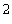 КН-3:0,22 (2,2) МПА (кгс/см)В соответствии с ГОСТ 24064-80кгс/см237Клей мастикаКлей мастикаПрочность соединения между бетонным основанием и приклеиваемым материалом через 72 часа после склеивания образцовболее 0,23КН-2: 0,28(2,80) МПА(кгс/см)КН-3: 0,32(3,20) МПА(кгс/см)В соответствии с ГОСТ 24064-80кгс/см237Клей мастикаКлей мастикаКатегория качестваВысшая; перваявысшая38Мастика битумная кровельная горячаяМастика битумная кровельная горячаяНаличие добавокНаличие кремнефтористого натрия; наличие фтористого натрия; наличие симазина; отсутствие добавок; наличие аминной солиотсутствие добавок38Мастика битумная кровельная горячаяМастика битумная кровельная горячаяТеплостойкость в течение 5 ч мастики>5455°С38Мастика битумная кровельная горячаяМастика битумная кровельная горячаяПлотность (удельный вес) наполнителя<2,82,7кг/м338Мастика битумная кровельная горячаяМастика битумная кровельная горячаяКоличество добавокОт 0* до 5,0*0%38Мастика битумная кровельная горячаяМастика битумная кровельная горячаяСодержание наполнителя по массе>11 но <3114 (применяется волокнистый наполнитель, хризотиловый асбест 7-го сорта)%38Мастика битумная кровельная горячаяМастика битумная кровельная горячаяМаркаМБК-Г-55; МБК-Г-65; МБК-Г-75; МБК-Г-85; МБК-Г-100; МБК-Г-55А; МБК-Г-65А; МБК-Г-75А; МБК-Г-85А; МБК-Г-100А; МБК-Г-55Г; МБК-Г-65Г; МБК-Г-75Г; МБК-Г-85Г; МБК-Г-100ГМБК-Г-5538Мастика битумная кровельная горячаяМастика битумная кровельная горячаяНепропитанные частицы на срезе мастики площадью 50 см2Не более двух непропитанных частиц наполнителя, размером более 0,4Отсутствие (ноль) непропитанных частиц наполнителя размером 0,5 мм (ГОСТ 2889-80)мм38Мастика битумная кровельная горячаяМастика битумная кровельная горячаяГибкость при температуре 18±2 °С на стержне диаметромОт 10* до 40*10мм38Мастика битумная кровельная горячаяМастика битумная кровельная горячаяНаполнительхризотиловый асбест 7-го сорта; тонкомолотый тальк; тонкомолотый талькомагнезит; сланцевые породы; известняки; доломиты; трепел; мелхризотиловый асбест 7-го сорта38Мастика битумная кровельная горячаяМастика битумная кровельная горячаяТемпература вспышки мастики240*-300*240-300°С38Мастика битумная кровельная горячаяМастика битумная кровельная горячаяТемпература хрупкости битумного вяжущегоне выше минус 18Минус 18°С38Мастика битумная кровельная горячаяМастика битумная кровельная горячаяВлажность наполнителя<65 (применяется волокнистый наполнитель, хризотиловый асбест 7-го сорта)39Умывальники керамические прямоугольныеУмывальники керамические прямоугольныеВеличина умывальника1; 2; 3139Умывальники керамические прямоугольныеУмывальники керамические прямоугольныеСортПервый; второйпервый39Умывальники керамические прямоугольныеУмывальники керамические прямоугольныеГлазурь на изделияхтермически и химически стойкаятермически и химически стойкая39Умывальники керамические прямоугольныеУмывальники керамические прямоугольныеДиаметр отверстия под смеситель> 3334мм39Умывальники керамические прямоугольныеУмывальники керамические прямоугольныеРазмеры (длина L х ширина B х глубина H)Не менее 400х300х135400х300х135мм39Умывальники керамические прямоугольныеУмывальники керамические прямоугольныеВыдерживаемая нагрузкаНе менее 1,51,5кН39Умывальники керамические прямоугольныеУмывальники керамические прямоугольныеОбщее число допустимых дефектов на одном изделииНе должно быть более трех239Умывальники керамические прямоугольныеУмывальники керамические прямоугольныеМатериал изделийФарфор; фаянс, полуфарфорфарфор39Умывальники керамические прямоугольныеУмывальники керамические прямоугольныеВодопоглощениеНе должно быть более 121%40Трубы стальные электросварныеТрубы стальные электросварныеТочность изготовленияповышенная; обычнаяобычная для всех40Трубы стальные электросварныеТрубы стальные электросварныеТолщина стенки От 1,0* до 2,5*1 для всехмм40Трубы стальные электросварныеТрубы стальные электросварныеДлина трубмерная, от 5* до 9*Мерная, 5 м для всехм40Трубы стальные электросварныеТрубы стальные электросварныеКласс точностиДолжен быть I; III для всех40Трубы стальные электросварныеТрубы стальные электросварныеПредельное отклонение по длинеДолжно быть менее +71+10 для всехмм40Трубы стальные электросварныеТрубы стальные электросварныеНаружный диаметрДолжен быть 20, 25, 28, 3220 и 25 и 28 и 32мм40Трубы стальные электросварныеТрубы стальные электросварныеГруппа трубДолжна быть ВВ для всех40Трубы стальные электросварныеТрубы стальные электросварныеСталь труб 10; 15; 20; Ст1; Ст2; Ст3; Ст4. Степень раскисления должна быть кипящая; спокойная; полуспокойнаяСт3, спокойная для всех (Ст3сп)40Трубы стальные электросварныеТрубы стальные электросварныеМасса 1 м трубДолжна быть >0,468 но <1,82120: 0,46925: 0,59228: 0,66632: 0,765кг40Трубы стальные электросварныеТрубы стальные электросварныеВременное сопротивлениеразрыву основного металлаОт 294392 для всехН/мм2 40Трубы стальные электросварныеТрубы стальные электросварныеПредел текучести основного металлаДолжно быть от 170 (17)216 (22) для всехН/мм2 (кгс/мм2)40Трубы стальные электросварныеТрубы стальные электросварныеГруппа прочности прокатаОК300В; ОК360В; ОК370В; ОК400В; К260В; К270В; К310В; К330В; К350В; К390В; К490ВОК370В для всех40Трубы стальные электросварныеТрубы стальные электросварныеПредельное отклонения по наружному диаметруДолжны быть не более -0,40 и не более +0,4020: -0,3 и +0,325: -0,3 и +0,328: -0,3 и +0,332: -0,4 и +0,4мм41Трапы чугунныеТрапы чугунныеРазмер высоты HОт 108* до 180*Т50 и ТК50: 110Т100м и ТК100м: 140Т100б и ТК100б: 180 ТВ50: 108ТВ100: 117мм41Трапы чугунныеТрапы чугунныеУсловный проход отвода50, 10050 для Т50, ТК50 и ТВ50100 для Т100м, ТК100м, Т100б, ТК100б и ТВ100мм41Трапы чугунныеТрапы чугунныеКоличество отведения сточных вод >0,6Т50 и ТК50 и ТВ50: 1 л/сТ100м и ТК100м и ТВ100: 2,5 л/сТ100б и ТК100б: 4 л/сл/с41Трапы чугунныеТрапы чугунныеТип трапаТ50, ТК50, Т100м, ТК100м, Т100б, ТК100б, ТВ50, ТВ100Т50 и ТК50 и Т100м и ТК100м и  Т100б и ТК100б и ТВ50 и ТВ10041Трапы чугунныеТрапы чугунныеМарка чугунаСЧ10; СЧ15СЧ10 для всех42Лампы электрическиеЛампы электрическиеТип лампБК125-135-40, Б215-225-40-1, БК215-225-40-1, Б220-230-40-1, БК220-230-40-1, Б215-225-60-1, БК215-225-60-1, БК230-240-60-1, В215-225-15-1, В220-230-15-1, В215-225-25, В230-240-25БК125-135-40 и Б215-225-40-1 и БК215-225-40-1 и Б220-230-40-1 и БК220-230-40-1 и Б215-225-60-1 и БК215-225-60-1 и БК230-240-60-1 и В215-225-15-1 и В220-230-15-1 и В215-225-25 и В230-240-2542Лампы электрическиеЛампы электрическиеДиаметр лампы DНе более 6161 для всехмм42Лампы электрическиеЛампы электрическиеЦокольЕ27Е27 для всех42Лампы электрическиеЛампы электрическиеДиаметр у основания лампы d с цоколемне менее 3232 для всехмм42Лампы электрическиеЛампы электрическиеРасчетное напряжениеОт 130* до 235*БК125-135-40: 130Б215-225-40-1: 220БК215-225-40-1:220Б220-230-40-1: 225БК220-230-40-1: 225Б215-225-60-1: 220БК215-225-60-1: 220 БК230-240-60-1: 235В215-225-15-1: 220В220-230-15-1: 225В215-225-25: 220 В230-240-25: 235В42Лампы электрическиеЛампы электрическиеНоминальный световой потокОт 120* до 800*БК125-135-40: 520Б215-225-40-1: 430БК215-225-40-1: 475Б220-230-40-1: 430БК220-230-40-1: 475Б215-225-60-1: 730БК215-225-60-1: 800БК230-240-60-1: 790В215-225-15-1: 120В220-230-15-1: 120В215-225-25: 220В230-240-25: 215лм42Лампы электрическиеЛампы электрическиеДлина L<11115 и 25: 10540 и 60: 110мм42Лампы электрическиеЛампы электрическиеНоминальная мощность лампы15, 25, 40, 6015 и 25 и 40 и 60Вт42Лампы электрическиеЛампы электрическиеОтношение светового потока каждой лампы, измеренного после 75% средней продолжительности горения при расчетном напряжении, к начальному значению в зависимости от напряжения>73БК125-135-40: 85Б215-225-40-1: 85БК215-225-40-1: 85Б220-230-40-1: 85БК220-230-40-1: 85Б215-225-60-1: 85БК215-225-60-1: 85БК230-240-60-1: 85В215-225-15-1: 74В220-230-15-1: 74В215-225-25: 74В230-240-25: 74%42Лампы электрическиеЛампы электрическиеВысота Н<8515 и 25: не нормируется по ГОСТ 2239-7940 и 60: 80мм42Лампы электрическиеЛампы электрическиеНоминальная световая отдачаболее 7,9БК125-135-40: 13Б215-225-40-1: 10,8БК215-225-40-1: 11,9Б220-230-40-1: 10,8БК220-230-40-1: 11,9Б215-225-60-1: 12,2БК215-225-60-1: 13,3БК230-240-60-1: 13,1В215-225-15-1: 8В220-230-15-1: 8В215-225-25: 8,8В230-240-25: 8,6лм/Вт42Лампы электрическиеЛампы электрическиеСредняя продолжительность горения ламп при расчетном напряжениине менее 10001000 для всехч42Лампы электрическиеЛампы электрическиеМассане более 5050 для всехг43Битум кровельныйБитум кровельныйИзменение массы после прогрева<0,810,8%43Битум кровельныйБитум кровельныйИндекс пенетрацииОт 1,0* до 2,5*243Битум кровельныйБитум кровельныйМаркаБНК-40/180; БНК-45/190БНК-45/19043Битум кровельныйБитум кровельныйРастворимость в толуоле или хлороформеНе менее 99,599,5%43Битум кровельныйБитум кровельныйГлубина проникания иглы при 25 °С в остатке после прогрева от первоначальной величины>5960% 43Битум кровельныйБитум кровельныйГлубина проникания иглы при 25 °СОт 160* до 220*1700,1 мм44Трубы квадратного сеченияТрубы квадратного сеченияМомент инерцииОт 0,442* до 4,230*20: 0,72325: 1,5330: 2,79см444Трубы квадратного сеченияТрубы квадратного сеченияТолщина стенкиОт 1,0* до 4,0*2 для всехмм44Трубы квадратного сеченияТрубы квадратного сеченияСпособ изготовленияБесшовные холоднодеформированные; электросварныеБесшовные холоднодеформированные для всех44Трубы квадратного сеченияТрубы квадратного сеченияПлощадь сеченияОт 0,743* до 3,880*20: 1,3725: 1,7730: 2,17см244Трубы квадратного сеченияТрубы квадратного сеченияОтносительное удлинениеболее 1325 для всех%44Трубы квадратного сеченияТрубы квадратного сеченияТочность изготовлениянормальная; высокаяНормальная для всех44Трубы квадратного сеченияТрубы квадратного сеченияНаружный размер20, 25, 3020 и 25 и 30мм44Трубы квадратного сеченияТрубы квадратного сеченияПредел текучестине менее 206(21)216 (22) для всехН/мм2 (кгс/мм2)44Трубы квадратного сеченияТрубы квадратного сеченияПлотность стали>7,84 но <7,867,85 для всехг/см344Трубы квадратного сеченияТрубы квадратного сеченияВременное сопротивление разрывуОт 330 (33)353 (36) для всехН/мм2 (кгс/мм2)44Трубы квадратного сеченияТрубы квадратного сеченияРадиус закругленияменее 8,13 для всехмм44Трубы квадратного сеченияТрубы квадратного сеченияПредельные отклонения по наружному размеруменее -0,31 и менее+ 0,31В соответствии с ГОСТ 8639-82 предельные отклонения по наружному размеру для указанных труб составляют: -0,3 и +0,3мм44Трубы квадратного сеченияТрубы квадратного сеченияМасса 1мОт 0,583* до 3,040*20: 1,07525: 1,3930: 1,7кг44Трубы квадратного сеченияТрубы квадратного сеченияПредельные отклонения по толщине стенкименее- 12,6 и менее +12,6В соответствии с ГОСТ 8639-82 предельные отклонения по толщине стенки для указанных труб составляют: -12,5 и +12,5%44Трубы квадратного сеченияТрубы квадратного сеченияОтклонения от прямого угла в поперечном сечении менее -1,6, менее +1,6В соответствии с ГОСТ 8639-82 отклонения от прямого угла в поперечном сечении для указанных труб составляют: -1,5° и + 1,5°градус44Трубы квадратного сеченияТрубы квадратного сеченияМарка сталиСт2сп; Ст2пс; Ст2кп; Ст4сп; Ст4пс; Ст4кп; 10; 10пс; 20; 35; 4510пс для всех44Трубы квадратного сеченияТрубы квадратного сеченияМомент сопротивленияОт 0,442* до 2,820*20: 0,72325: 1,2230: 1,86см344Трубы квадратного сеченияТрубы квадратного сеченияДефекты поверхности трубНа поверхности труб не допускаются трещины, плены, рванины и закатыНа поверхности труб отсутствуют трещины, плены, рванины и закаты для всех45Материал рулонный кровельныйМатериал рулонный кровельныйШирина полотнане менее 10001000 для всехмм45Материал рулонный кровельныйМатериал рулонный кровельныйМасса вяжущего с наплавляемой стороныНе менее 22 для всехкг/м245Материал рулонный кровельныйМатериал рулонный кровельныйРазрывная сила материала при растяженииНе менее 392 (40)392 (40) для всехН (кгс)45Материал рулонный кровельныйМатериал рулонный кровельныйВодопоглощение в течение 24 чДо 21 для всех%45Материал рулонный кровельныйМатериал рулонный кровельныйМаркаВ, НВ и Н